Department of LanguagesA Three-day International Conference (online) onThe Saga of Girmitiya Migration: Re-engaging the Homeland, Culture, History and Memory27-29 April 2022Post Conference ReportThe Department of Languages, Manipal University Jaipur organized a three-day International Conference (online) on The Saga of Girmitiya Migration: Re-engaging the Homeland, Culture, History and Memory from 27-29 April 2022. The conference aimed to trace the history of Girmitiya, their memories about home/land, in-betweenness, diaspora consciousness and lives, and experiences in new cultural surroundings. Sub-themes like Girmitiya women, labor exploitation, colonial regime, and double oppression were explored, discussed, and re-looked about the Girmitiya migration in the three-day conference.Hon’ble Mr. Avinash Teeluck, Minister of Arts and Cultural Heritage, Republic of Mauritius was invited as the Chief Guest and Prof. J.P. Joorel, Director, Inflibnet, Gujarat was the Guest of Honour for the Second edition of the virtual international conference (Scopus indexed) in the School of Humanities and Social Sciences, Manipal University Jaipur. Prof. Crispin Bates from The University of Edinburgh, UK was invited as the Keynote Speaker. Prof. Bates delivered the keynote address on “Rethinking Indian Labour History: North Indian Overseas Labour Migration in the Colonial Era”. He especially talked on the Indian overseas labour migration in the Indian Ocean (1788-1920). Dr. Amit Kumar Mishra, Associate Professor, Ambedkar University, New Delhi, Mr. Satyendra Peerthum, Member, ISC-ILRP, Coordinator-IOC, Senior Historian, AGTF, Mauritius, Dr. Amba Pande, Research Officer, School of International Studies, Jawaharlal Nehru University, New Delhi, Prof. R.B. Bhagat, International Institute of Population Studies, Mumbai, Mr. Chand Ramgoolam, Director, Aapravasi Ghat Trust Fund, Mauritius, Prof. Ghanshyam, Department of History, Banaras Hindu University, Banaras,  Dr. Priyanka Tripathi, Head, Department of Humanities and Social Sciences, IIT-Patna, Dr. Kamala Naikar, Head, Department of Language, Literature, and Communication, The University of Fiji, Prof. Richard Allen, Framingham State University, Massachusetts, USA, Dr. Brahma Prakash, Jawaharlal Nehru University, New Delhi, Dr. Satnarine Balkaransingh, Economist & Artist from Trinidad, and Prof. Irudaya Rajan, Chairman, International Institute of Migration and Development, Kerala, India were the eminent speakers in the plenary sessions and the valedictory session respectively.A total of around 75 participants participated from all corners of the world. The inaugural session, four plenary sessions, six technical sessions and the valedictory session, scheduled in three days, witnessed more than 250 attendees, respectively in each session. The Best Paper Presentation awards were conferred to best presenters from each of the six technical sessions. Dr Neha Singh, Prof. Priyanka Chaudhary, & Dr Arun Dev Pareek were the Conveners of the conference. The conference was concluded with Dr Arpit Kothari’s expression of gratitude to all the participants and the organizing team for their active contribution to the conference.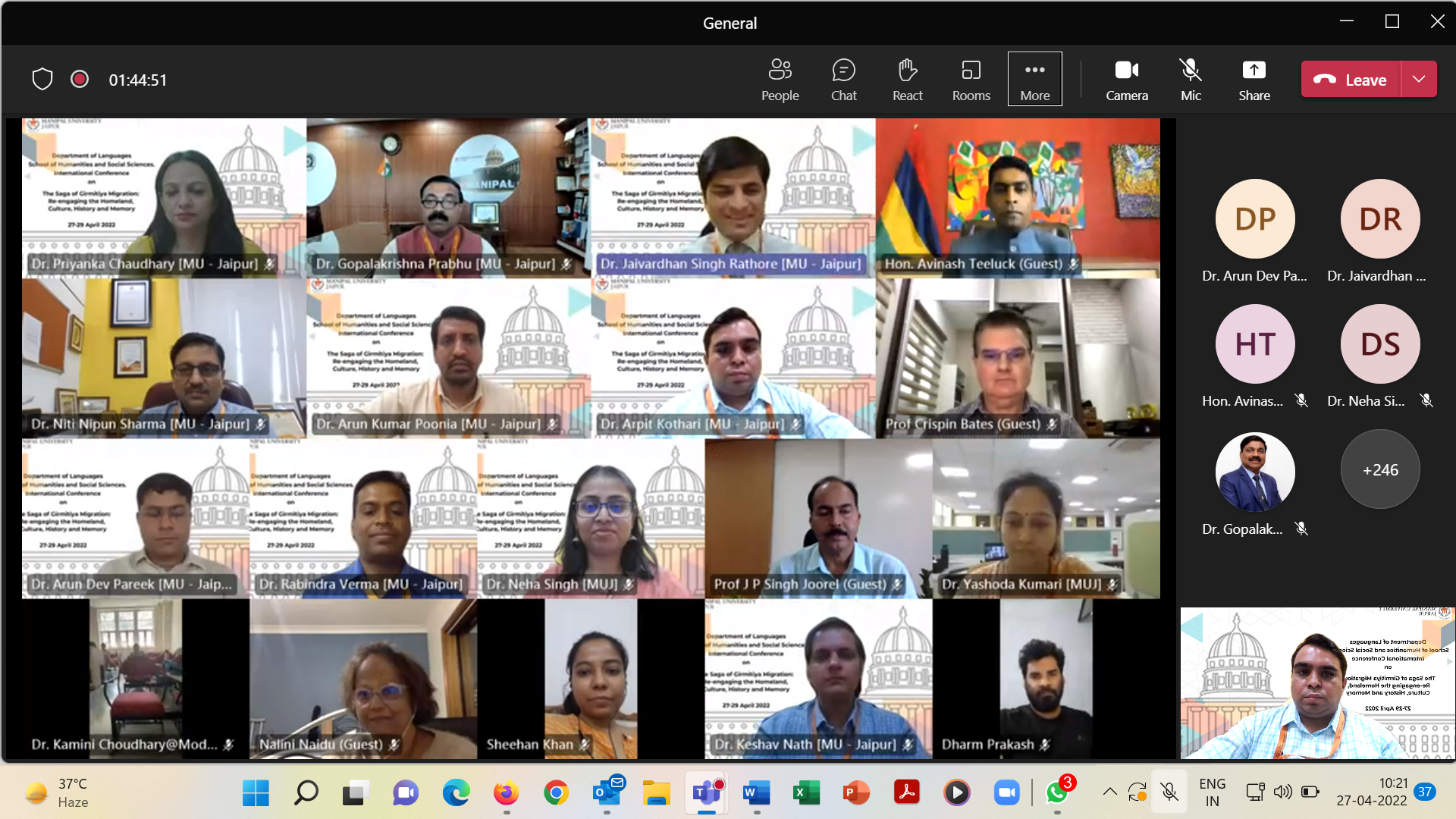 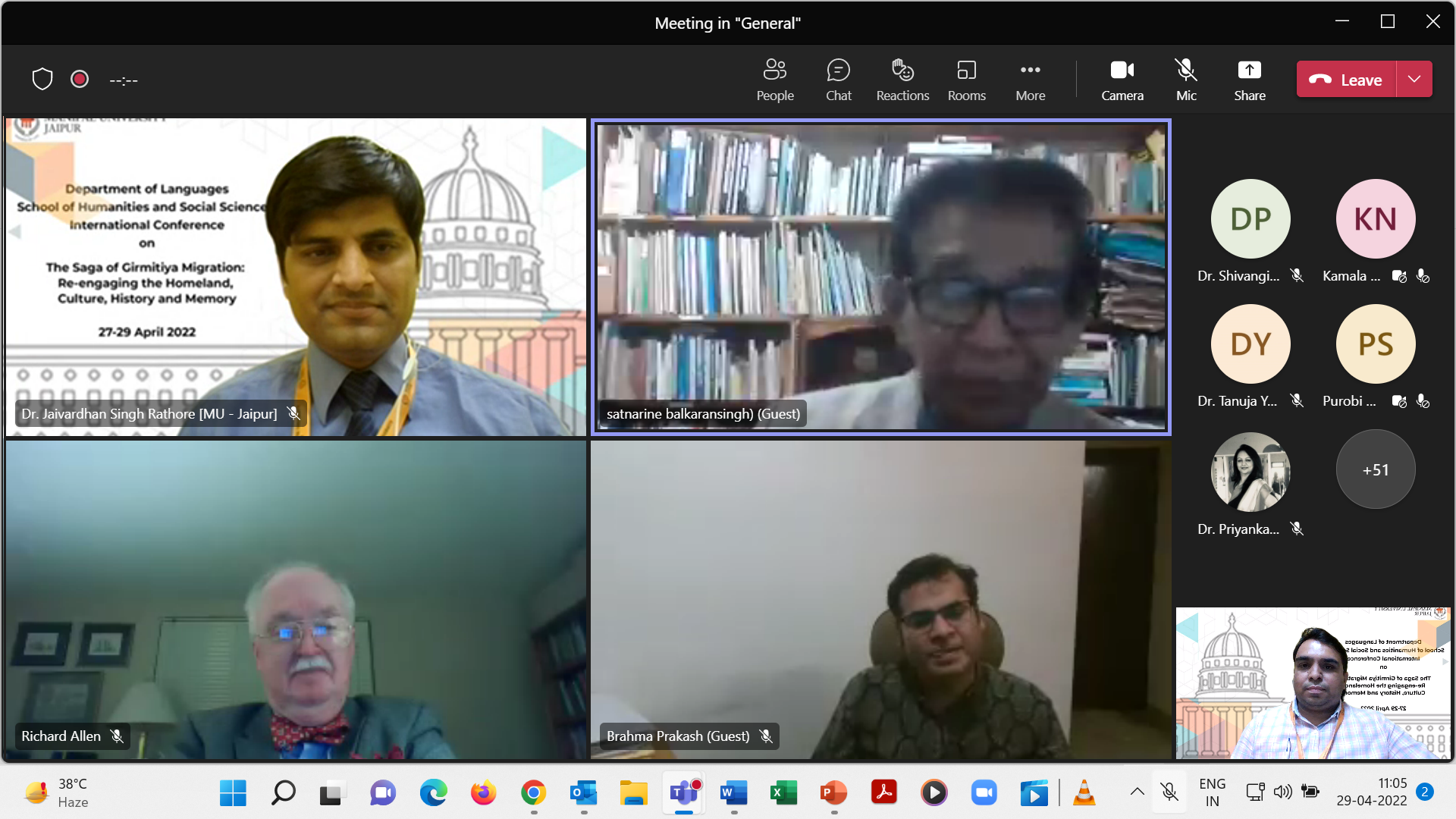 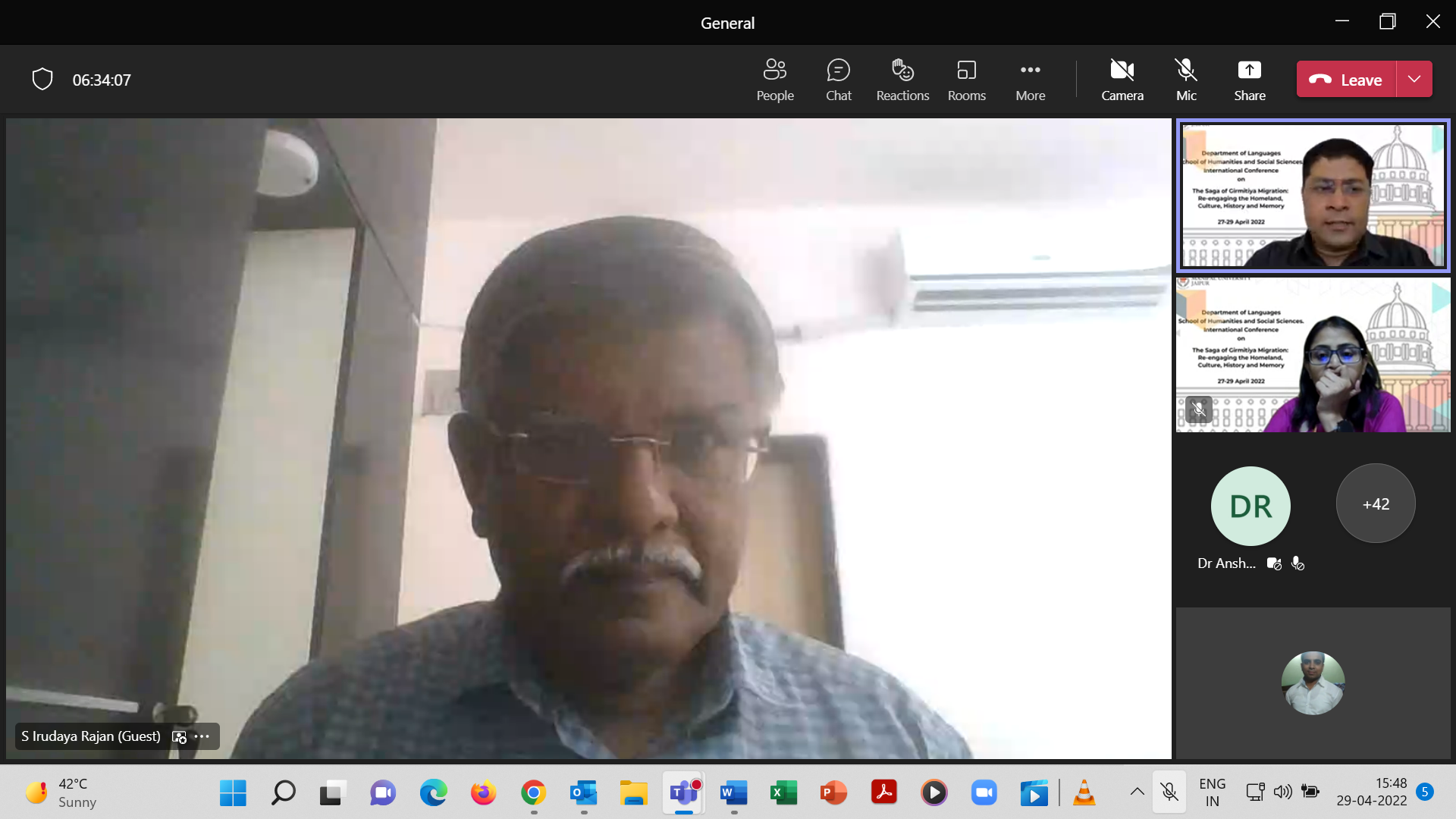 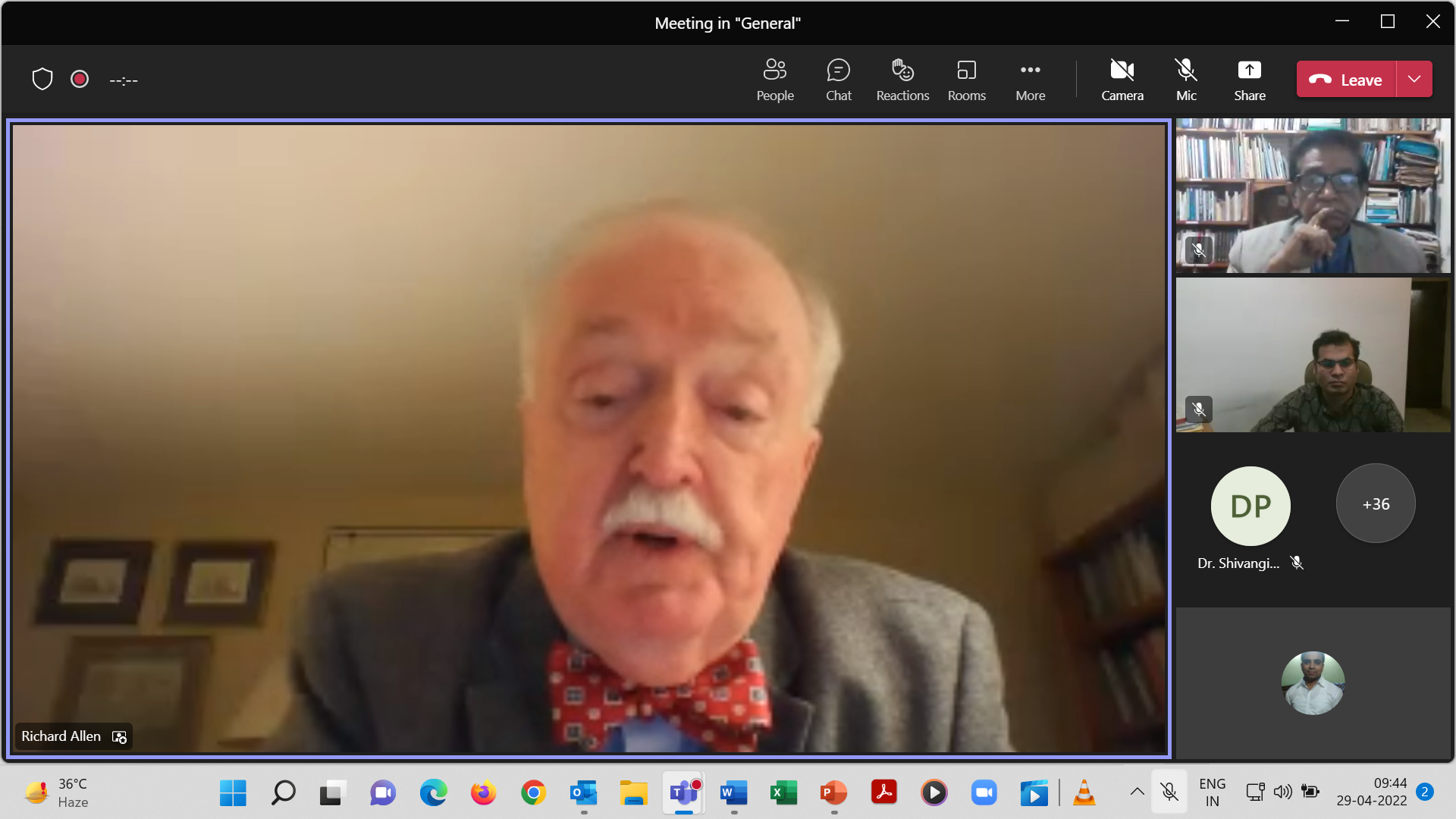 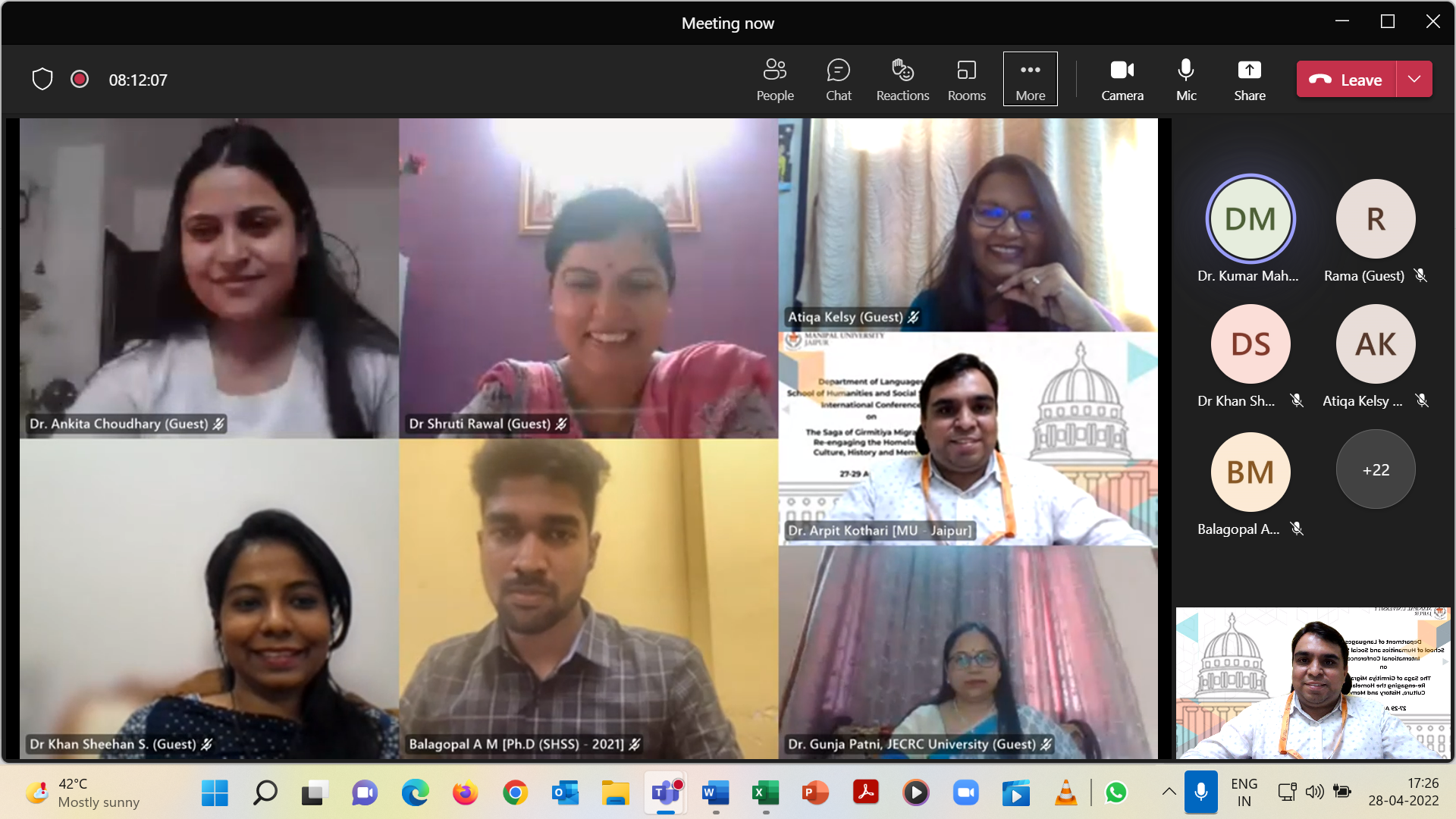 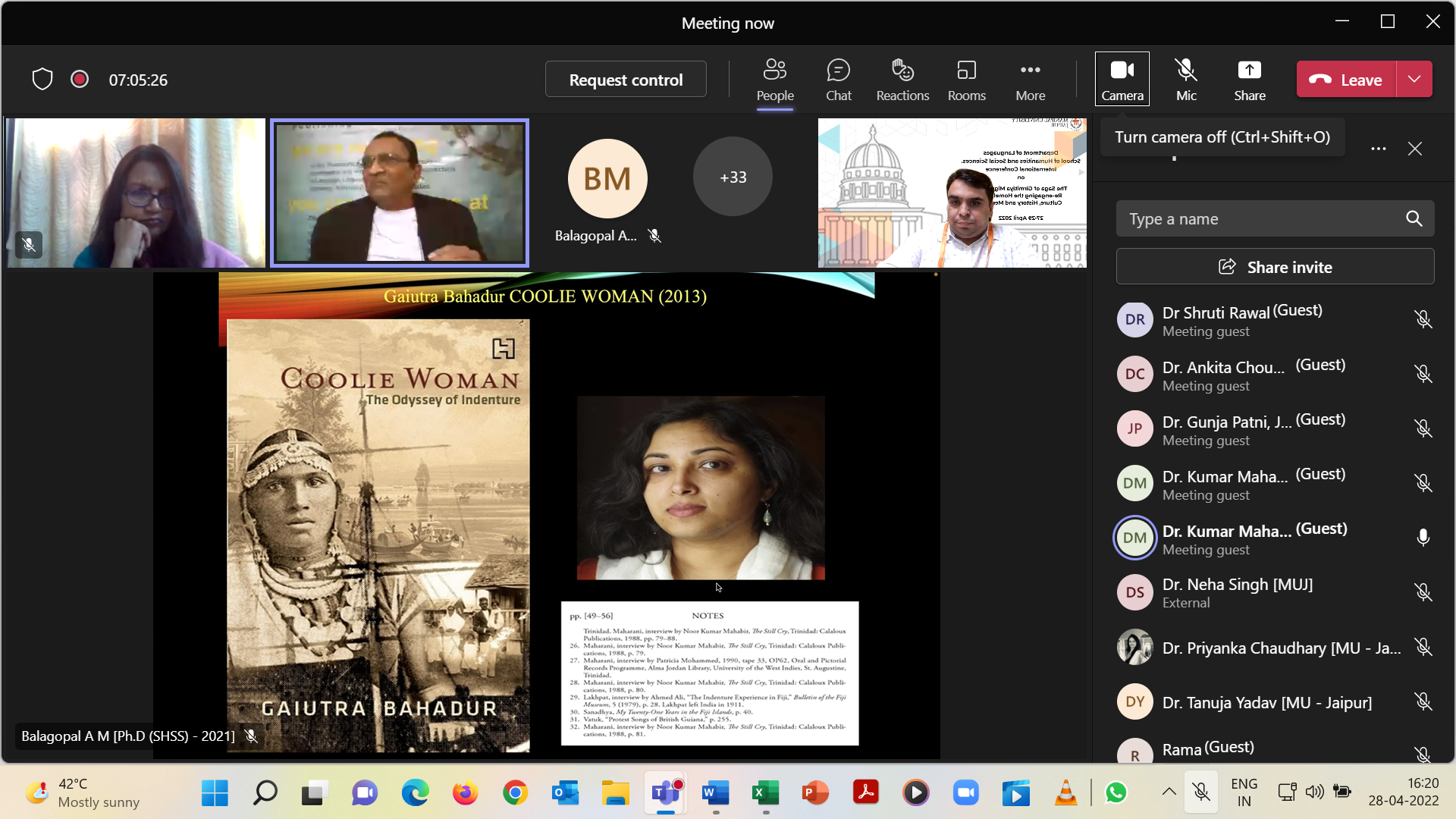 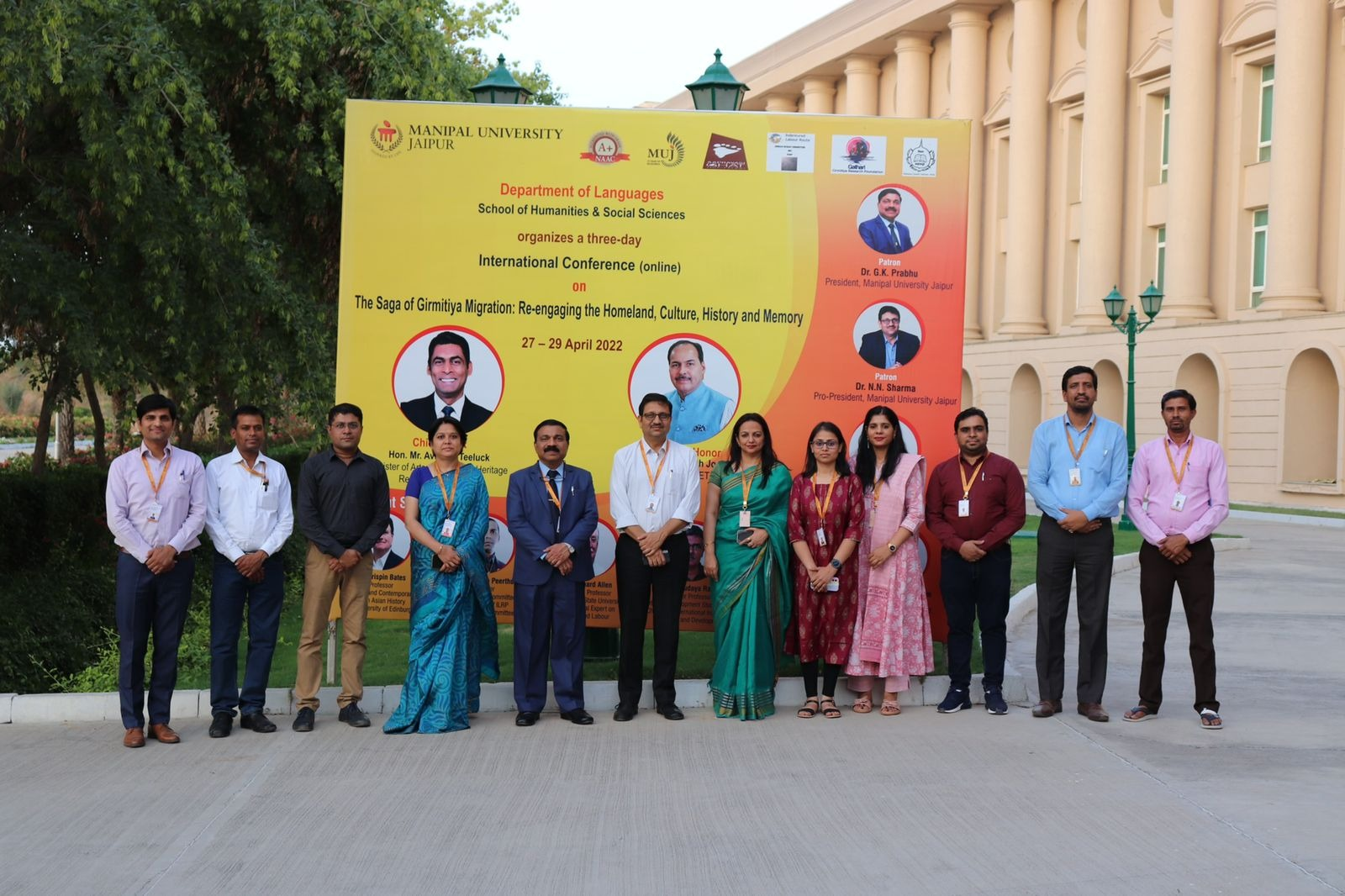 